Коммуникативная игра «Соберем машину из конструктора» Группа: старшаяПрограммное содержание: Систематизировать представление детей о разных видах транспорта. Активизировать словарь детей.Упражнять в употреблении лексико-грамматических категорий:Словообразование существительных путем сложения основ.Согласование порядковых числительных с существительными и прилагательными.Развивать фонематический слух, мелкую моторику, связную речь, память, словестно-логическое мышление, творческое воображение, фантазию.Оборудование: видеофильм «Автомобили», конструктор, дидактическая таблица, картинки ( животных, самолета, ракеты, поезда), музыкальная запись «Лягушачья ламбада», чистые листы, карандаши.Организационный момент.Просмотр видеоклипа «Автомобили».- Ребята сегодня мы с вами будем машиностроителями, нам предстоит собрать машину из конструктора, но чтобы получить деталь нужно будет выполнить задание.Основная часть.-Но для начала мне хотелось бы рассказать вам сказку про язычок, а вы мне помогите.1.Артикуляционная гимнастикаЖил был на свете веселый язычок и был у него домик – это рот (Показывают язычок ). Язычок любил играть выбегать из домика и прятаться в нем. Выглядывал язычок из домика и смотрел на право, налево(движения язычка вправо и влево). Увидел качели и решил покачаться (движения вверх и вниз). Затем язычок пошел в магазин и купил вкусное варенье (облизнуть язычком губы), и конфету «чупа-чупс» (поглаживание язычком щек изнутри ). Домой язычок поехал на лошадке (щелканье язычком). Подняла лошадка ногу и фыркнула. (Проговаривание звуков Фрр)2.Дидактическая таблица (Гимнастика для глаз)- Для того чтобы подобрать нужные детали нам нужно сделать гимнастику для глаз. Давайте поиграем в игру «Будь внимателен»Вниз, вправо, вверх, вверх (паровоз)Влево, вниз, вправо, вправо (вертолет)Вниз, влево, вверх, вверх (корабль)3.Игра «Подбери животным транспорт»-Итак, чтоб получить первую деталь нам предстоит выполнить первое задание:Сегодня животные в гости спешат,А ехать на транспорте они все хотят,Чтоб транспорт животным нам подобрать,Звук первый лишь в слове надо узнать.-Отгадайте загадки:1.Не пахарь, не кузнец, не плотник.    А первый на селе работник. (Лошадь)2.Стоит копна, спереди вилы, сзади метла. (Корова)3.Всю жизнь ношу я два горба,Имею два желудка!Но каждый горб-не горб, амбар!Еды в нем на семь суток! (Верблюд)4.Не красивый он, пожалуй…Вместо носа – шланг пожарный,Уши вроде опахал,Ростом с башню отмахал. (Слон)- А теперь подберите транспорт, название которого начинается на то же звук, что и название животного.Лошадь плывет на лодке.Корова поплывет на катере.Верблюд летит на вертолете.Слон поедет на самосвале.4.Игра «Похвастайся»-Чтобы получить следующую деталь мы с  вами поиграем в игру «Похвастайся»-Я буду говорить о своем транспорте, а вы должны похвастаться, что у вас лучше.У меня самолет летит высоко, а у нас ракета летит выше.Самолет летит высоко, а ракета выше.Самолет летит быстро.Самолет тяжелый.Самолет просторный.Самолет длинный.Самолет быстроходный.5.Игра «Что ты видишь?»-Следующую деталь мы получим после того как выполним задание «Что ты видишь?»Я вижу……. (шесть грузовых машин, пять желтых такси, два больших зеленых автобуса)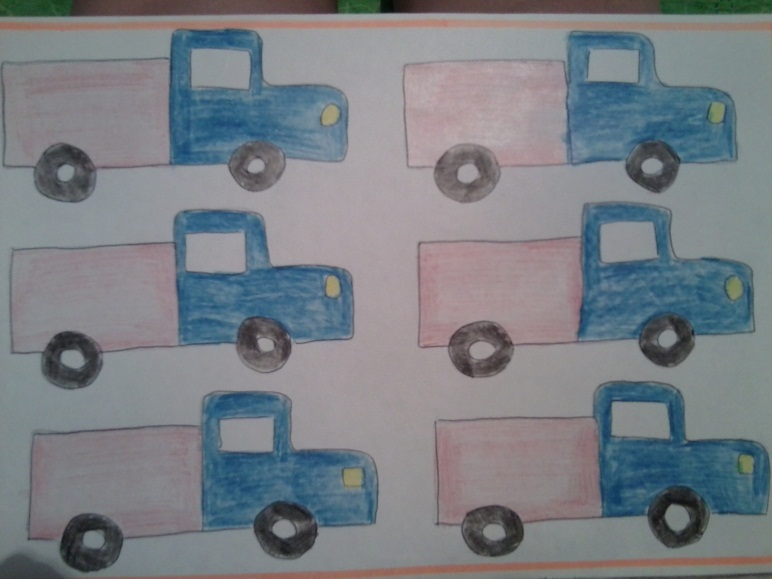 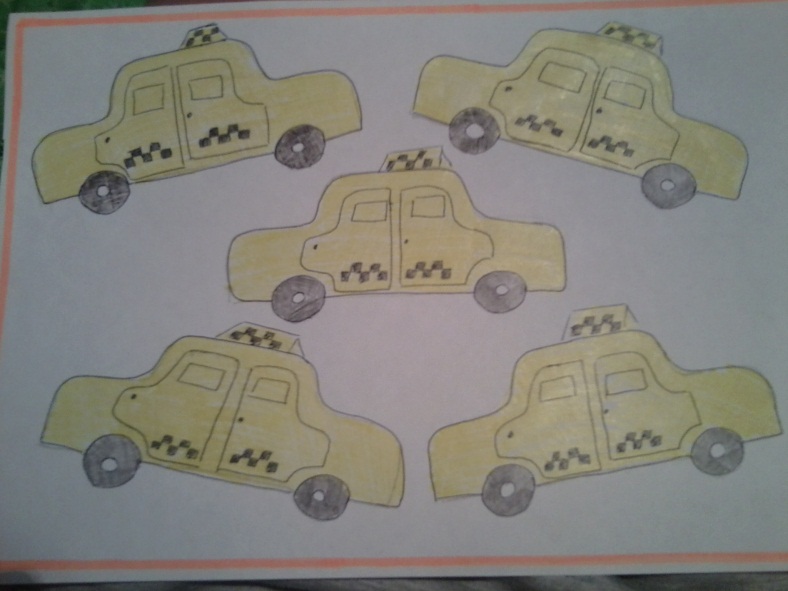 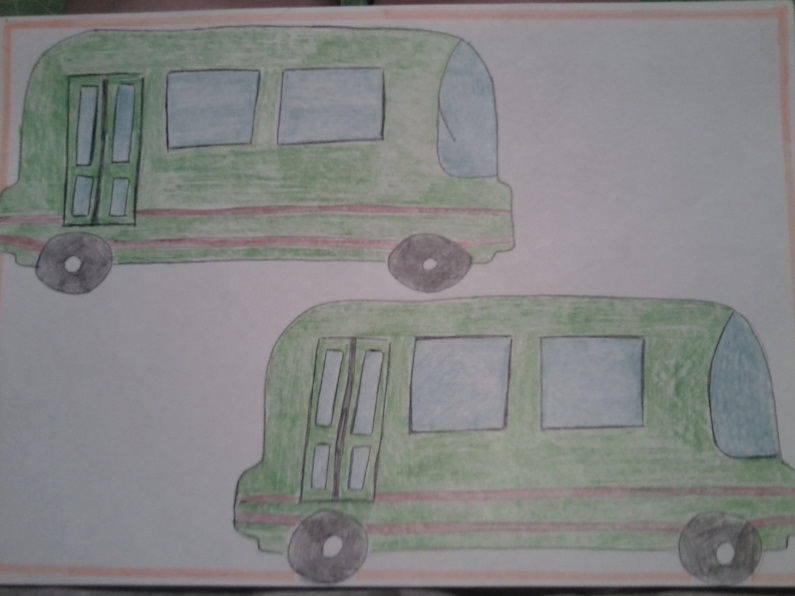 Физминутка- из какой сказки отрывок? «  - Я заехала к вам посмотреть, как вы живете, - сказала она. - Я пробуду у вас до весны, пока не вернутся мои утки, которых я отпустила.Но утки уж никогда не вернулись. Они думали, что квакушка разбилась о землю, и очень жалели ее.- На каком транспорте передвигалась лягушка?-Давайте станцуем танец «лягушачья ламбада»6.Игра «Заполним вагоны поезда»-Для того, чтобы получить еще одну деталь мы заполним вагоны поезда разными предметами (нужно назвать предметы, обладающие определенными признаками)Зелеными вещами  (огурец, трава, листок)Деревянными вещами (стул, доска, лыжи)Острыми предметами (иголка, вилка, шпилька)Холодными предметами (лед, мороженное, сосулька )7.Игра «Составь предложение»Беда случилась на вокзале! По микрофону нам сказали:«Ой слова все разбежались, В предложенье не собрались»-Для того чтоб мы могли взять еще одну деталь нужно правильно построить предложения:Самолет, небе, летит, по.Поезд, рельсы, мчится, быстрый, по.8.Игра «Сказочный транспорт»- А сейчас вспомните на каком транспорте передвигались сказочные герои?Баба Яга (ступа)Алладин (Ковер-самолет)Айболит (Кит)Винни-пух (шарик)Емеля (печка)Золушка (карета из тыквы).9.Продуктивная деятельность.«Мой сказочный транспорт»-Для того чтобы закончить нашу работу по строительству автомобиля нужно выполнить последнее задание:Придумать свой сказочный транспорт и название к нему и изобразить этот транспорт на листах. Итог.Выставка рисунков. Рассматривание машины из конструктора, который построили усилиями всех участников игры.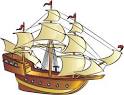 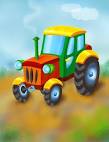 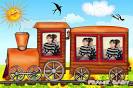 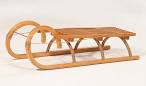 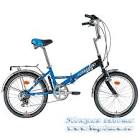 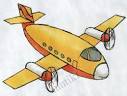 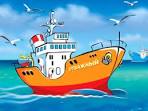 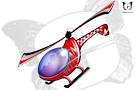 